La familia real española Reconstitue l’arbre généalogique de Leonor à partir des photos suivantes.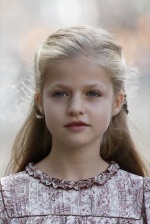 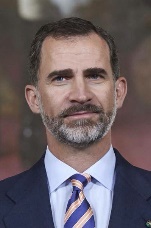 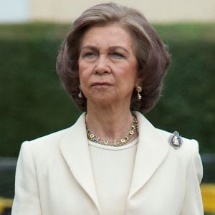 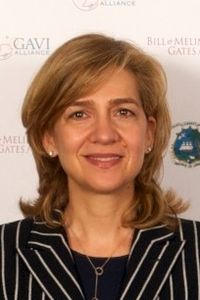 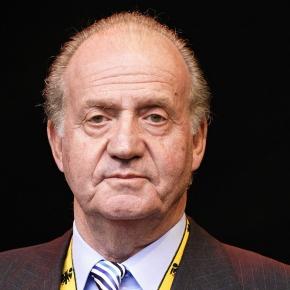 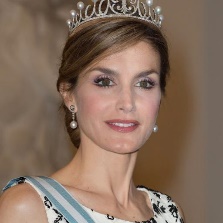 Leonor             Felipe VI         Sofía                     Cristina             Juan Carlos              Letizia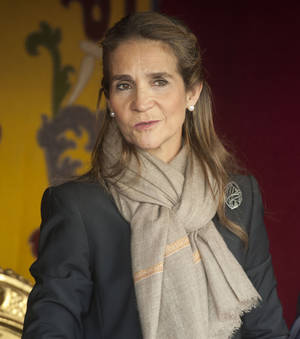 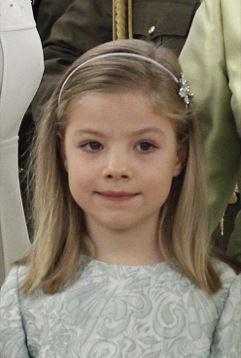 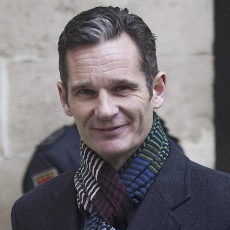 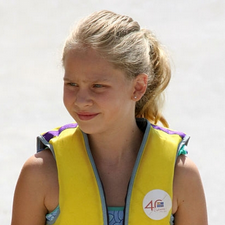 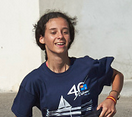 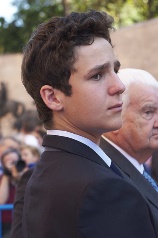    Elena                 Sofía                Iñaki                      Irene                    Victoria                   Felipe 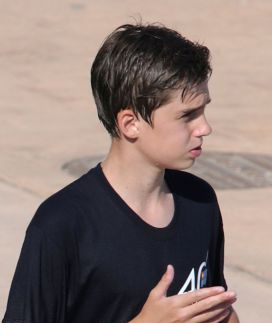 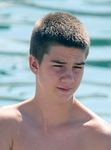 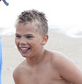    Pablo               Juan              MiguelLa familia real española Reconstitue l’arbre généalogique de Leonor à partir des photos suivantes.Leonor             Felipe VI         Sofía                     Cristina             Juan Carlos              Letizia   Elena                 Sofía                Iñaki                      Irene                    Victoria                   Felipe    Pablo               Juan              Miguel